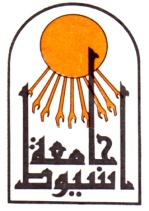 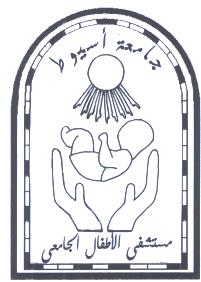  Assiut University                                                                                                 Children's University HospitalFaculty of Medicine                                                                                                         Dept. of PediatricsCurriculum VitaePersonal Information: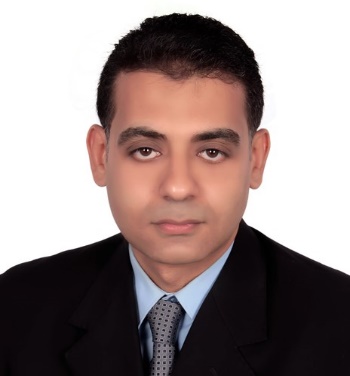 Name:                     	 Mostafa Mohamed Embaby Ahmed Abd El-Majeed                                                                                                                                                     Date of Birth:          	 September 28th, 1978Place of Birth and Citizenship: Assiut, EgyptAddress:              Department of Pediatrics, Faculty of Medicine, Assiut University,71515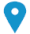 Nationality: 		   Egyptian.Military service:            CompletedTel:   		 +20882414344   +20882368373    +20882324385    +20882147200          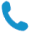              cell phone:  +201006244311        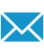 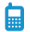 E-Mail:  mustafa_embaby@yahoo.com                   mustafa_embaby@aun.edu.eg Google scholar link: https://scholar.google.com.eg/citations?user=d00ykV4AAAAJ&hl=enWebsites:  http://www.aun.edu.eg/membercv.php?M_ID=2457Skype ID:    mustafa.embaby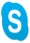 Marital Status: 	   Married, 3 children.Academic Qualifications (Degrees):           Licensure:                            2003- General Practitioner, (The Egyptian Medical Syndicate, Egypt).                                    2007- Specialist of Pediatrics (The Egyptian Medical Syndicate, Egypt).                                    2014- Consultant of Pediatrics (The Egyptian Medical Syndicate, Egypt). Clinical Activities and Practical Experiences:As Resident of pediatrics and M.Sc candidate, 2003-2007 A-In the Children's University Hospital, Assiut University, I worked at the following ped units:1- Emergency and reception Units:                             2- Neonatal Intensive Care Unit (NICU):3- Pediatric Intensive and Intermediate Care Unit (PICU):  7- Nephrology and Artificial Kidney Unit:4- Hematology Unit and Thalassemia center:                        8-Cardiology Unit:5- Digestive Diseases and Hepatology Unit:                           9- Neurology Unit:6- Enteritis, Dehydration and Malnutrition Unit:                10- Outpatient Clinics:B- As resident physician in the South Egypt Cancer Institute, Assiut University, I worked at the Pediatric Oncology Department:II)-As Specialist of Pediatrics and M.D candidate, 2007-2013 in the Children's University Hospital, Assiut University, I worked in the pediatric hematology unit which consists of outpatient clinic, inpatient department (23 beds), thalassemia center (10 beds).In the Children's University Hospital, Ain Shams University, I worked as a pediatric hematologist in the pediatric hematology-oncology unit for 3 months since 1st of June till 31st of August 2009.III)-As Consultant of Pediatrics, (Pediatric Hematology Unit) 2013 till now IV)-Clinical fellow of Hematology (Renzo Galanello Fellowship) (10-12/2016)In Joint Red Cell Unit, Hematology Department, University College London Hospital (UCLH), London, U.K.V)-Clinical fellow of Pediatric Hematology (post doctor Fellowship) (4-9/2017) To do an observership and a research in Blood and Marrow Transplant (BMT) division, Nationwide Children’s Hospital, Columbus, OH, USA.          Teaching Experience& Training Programs	      Faculty of Medicine, Assiut University:                              2007 till now-    Undergraduate teaching:   5th year medical students, Pediatrics.                               2009 till now-    Postgraduate teaching:   Pediatrics residentsFaculty of Education, Assiut University                               2014& 2017: Undergraduate teaching:   3rd year students Faculty of Nursing, Assiut University                                                                          2015, 2018& 2019:   Undergraduate teaching, Pediatrics, 3rd year studentsFaculty of Medicine, Al-Baha university, Al-Baha, Kingdom of Saudi Arabia 2020-2021       I passed several training programs in Faculty and Leaderships Development Centre, Assiut University                                                                                     Thinking skills   4-6/11/2006 (15 hrs)Effective teaching 18-22/11/2006 (15 hrs)                                        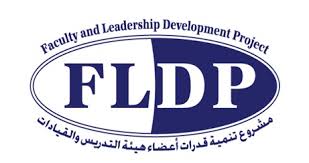 Effective communication skills 12-14/12/2006 (15 hrs)Legal aspects of Universities 16-18/12/2006 (15 hrs)Quality Standards in the Teaching    25-28/10/2008 (15 hrs)E-Learning 15-17/11/2008 (15 hrs)Conference Organization 23-25/6/2012 (15 hrs)Legal and Financial aspects in University Environment 26-28/6/2012 (15 hrs)International Publishing of Research 3-5/7/2012 (15 hrs)University Administration 14-16/7/2012 (15 hrs)Research Ethics 9-10/1/2017 (15 hrs)Code of Ethics 15-16/1/2017 (15 hrs)Statistical Analysis in Scientific Research 22-23/1/2017 (15 hrs)Scientific Researches Funding and Grants 24-25/12/2017 (15 hrs)Effective Presentation 16-17/1/2018 (15 hrs)Applications of information technology in teaching 17-18/2/2019 (15 hrs)Analytical And Creative Thinking In Teaching 29-30/12/2019 (15 hrs)E- Learning (Advanced) 29-30/12/2019 (15 hrs)Master thesis: Title “Gastro-esophageal reflux In Neonates”, with a general grade of "Excellent" Doctoral thesis: Title “Effect of Zinc Supplementation on Bone Density in β-Thalassemic Children” Membership :Thalassemia International Federation (TIF)Egyptian Medical Syndicate.Membership of Egyptian committee of Gaucher diseaseThe Egyptian Society of Pediatric Hematology & Oncology (ESPHO)Conferences:14th International Conference on Thalassaemia & Haemoglobinopathies & 16th TIF International Conference for Patients & Parents, Thessaloniki, Greece, November 2017.Second Cell Therapy Symposium: Improving patient outcomes after hematopoietic cell transplantation, NCH, Columbus, Ohio, USA, September 2017Symposium on Stem Cell Transplant for Sickle Cell Disease, NCH, Columbus, Ohio, USA, June 201743rd UK Haemoglobinopathy Forum, Leeds, UK, 20167th International Congress of ESPHO March 2009.10th International Thalassemia Conference May 2009.20th Congress of the International Society of Hematology- European and African Division October 2009. 14th International Thalassemia Conference May 2013Training course in neonatal resuscitation March 2011American Pediatric Fundamental Critical Care Support Course, 20122nd Annual Integrated Medicine conference, IMC, 20131st scientific conference of Assiut neuropediatric unit, 2014.Workshop of Pediatric Nutrition in Health and Disease, 2014Egyptian Congress of Pediatric Pulmonology ECPP, 2014I participated in the scientific conferences on pediatrics held at Assiut Faculty of Medicine in 2006, 2007, 2008, 2012 and 2015.Poster Presentations:June 2017:   4th Biennial conference of Pediatric Neuro-oncology Basic and Translational research, New York, USA. Next generation molecular characterization of locally recurrent Wnt pathway medulloblastoma: a case report.November 2017:  14th International Conference on Thalassaemia & Haemoglobinopathies & 16th TIF International Conference for Patients & Parents, Thessaloniki, Greece. Bone Disease in Pediatric Patients With Β-Thalassemia Major: Experience in A Tertiary Care Hospital in Upper Egypt February 2018: The 2018 BMT Tandem Meetings in Salt Lake City, Utah. USA. Refractory Thrombocytopenia in Pediatric Patients with Hepatic Veno-Occlusive Disease after Hematopoietic Stem Cell Transplantation.Publications:Mohamed H. Ghazally, Khalid I. Elsayh, Mostafa M.Mostafa, Tahia H. Saleem, Mostafa ME. Ahmed. Bone disease in Upper Egyptian transfusion dependent pediatric β-thalassemia major. Assiut Med.J. May 2013; Vol. (37), No. (2):151-158Samir A Ammar, Khalid I Elsayh, Asmaa M Zahran, Mostafa Embaby. Splenectomy for patients with β- thalassemia major: long-term outcomes. The Egyptian Journal of Surgery (EgyptJSurg) 2014; 33:232–236.Mohammed H Ghazaly, Khalid Elsayh, Tahia H. Saleem, Ayat A Sayed, Nahed A Mohamed, Aida A Mahmoud, Mustafa M Mustafa, Mustafa M Embaby. Effect of two vitamin D supplementation regimens and oral Zinc on bone mineral density and bone turnover biomarkers in children with thalassemia major. Asian Journal of Biochemical and Pharmaceutical Research (AJBPAD) 2015; vol(5), 4:56-70. http://ajbpr.com/issue.php?v=5&i=4 Zahran AM, Elsayh KI, Saad K, Embaby M, Ali AM. Regulatory B cells (CD19(+) CD38(hi)CD24(hi)) in alloimmunized and non-alloimmunized children with beta-thalassemia major. Blood Cells Mol Dis. 2016;57:91-6. https://www.ncbi.nlm.nih.gov/pubmed/26852663Nagham Nabil Omar and Mostafa Mohamed Embaby. Low Dose MDCT In Detection Of Pulmonary Changes In Children With Gaucher’s Disease. Assiut Med.J. May 2016; Vol. (40), No. (2):207-218 Zahran AM, Saad K, Elsayh KI, Alblihed MA, Embaby M. Identification of Clinicopathological Spectrum, Platelet Glycoprotein IIb/IIIa complex and Platelet Antibodies in Egyptian Children with Glanzmann's Thrombasthenia. Arch Immunol Ther Exp (Warsz). 2017;65(6):565-71.https://www.ncbi.nlm.nih.gov/pubmed/28161816Zahran AM, Youssef MAM, Elsayh KI, Embaby MM, Ibrahim AIM. Clinical Significance of T-Cell Immunoglobulin Mucin 3 Expression on Peripheral Blood Mononuclear Cells in Pediatric Acute Immune Thrombocytopenia. Clin Appl Thromb Hemost. 2017:1076029617730638. https://www.ncbi.nlm.nih.gov/pubmed/28974109El-Aty AMA, El-Deeb SAEF, Embaby MM. An Audit on Management of G6PD Deficiency Acute Hemolytic Crisis. J Blood Lymph (2017) 7: 186.https://doi.org/10.4172/2165-7831.1000186Eman M.N. Abd El-Salam, Marwa M.M. Tolba, Mahmoud Y. El-Tahtawy, Taghreed K. El-Dein, Wafaa S. Mohammed, Mostafa M. Embaby, Khaled A. Nasif, Ebtesam M. El-Gezawy. The Role of Erythropoiesis on Hepcidin Level in Polytransfused b-Thalassemia Major Patients. Med. J. Cairo Univ., Vol. 86, No. 7, December: 3493-3497, 2018. http://medicaljournalofcairouniversity.net/home2/images/pdf/2018/December/15.pdf Zahran AM, Elsayh KI, Saad K, Embaby MM, Youssef MAM, Abdel-Raheem YF, Sror SM, Galal SM, Hetta HF, Aboul-Khair MD, Alblihed MA, Elhoufey A. Circulating Microparticles in Children With Sickle Cell Anemia in a Tertiary Center in Upper Egypt. Clin Appl Thromb Hemost. 2019;25:1-6. https://doi.org/10.1177/1076029619828839Naglaa S. Osman, Hanaa A. Mohammad, Kotb A. Metwalley, Mostafa Embaby, Tarek T. El Melegy. Vitamin D level in preschool children with recurrent wheezy chest, and its relation to the severity of the wheezing episodes. Egypt J Pediatr Allergy Immunol 2019;17(1):21-29. https://www.ajol.info/index.php/ejpai/article/view/185775/175077Abdel Hameed ZA, El-Tellawy MM, Embaby M, Kamel YS. Relation of Iron and Zinc Deficiencies to the Occurrence of Febrile Convulsions. J Pediatr Neurosci. 2019 Apr-Jun;14(2):61-64. doi: 10.4103/jpn.JPN_9_19.Embaby MM, Rangarajan HG, Abu-Arja R, Auletta JJ, Stanek J, Pai V, Nicol KK, Bajwa RS. Refractory Thrombocytopenia is a Valid Early Diagnostic Criteria for Hepatic Veno-Occlusive Disease in Children. Biol Blood Marrow Transplant. 2019 Nov 19. pii: S1083-8791(19)30779-7. doi: 10.1016/j.bbmt.2019.11.012.Zahran AM, Nafady A, Saad K, Hetta HF, Abdallah AM, Abdel-Aziz SM, Embaby MM, Abo Elgheet AM, Darwish SF, Abo-Elela MGM, Elhoufey A, Elsayh KI. Effect of Hydroxyurea Treatment on the Inflammatory Markers Among Children With Sickle Cell Disease. Clin Appl Thromb Hemost. 2020 Jan-Dec;26:1076029619895111. doi: 10.1177/1076029619895111.Abdallah AM, Osman NS, Mohammad HA, Metwalley KA, Embaby M, ElMelegy TT. Food sensitization in preschool Egyptian children with recurrent wheezing. Pediatr Res. 2020 Oct;88(4):580-586. doi: 10.1038/s41390-020-0960-0. Epub 2020 Jun 2.Weekly Activities: In the department of pediatricsMedical seminars every Sunday.  2- Case presentation and conferences every Wednesday.Volunteer Experience:   Shared in field clinics in rural areas in Assiut, EgyptLanguages:  English (fluent), TOEFL iBT score 74 at 20-12-2014, German (less than good), Arabic (mother tongue) Bachelor Degree in Medicine and Surgery (M.B.Ch.B.)Assiut University, Faculty of Medicine, Assiut, Egypt 2001 General grade of "Excellent with honors"Assiut University, Faculty of Medicine, Assiut, Egypt 2001 General grade of "Excellent with honors"Master Degree (M.Sc) of PediatricsAssiut University, Faculty of Medicine, Assiut, Egypt 2007Assiut University, Faculty of Medicine, Assiut, Egypt 2007Medicine Doctoral Degree (M.D.) of Pediatrics                   Assiut University, Faculty of Medicine, Assiut, Egypt 2013Assiut University, Faculty of Medicine, Assiut, Egypt 2013Positions and Jobs:House Officer (Intern) in Assiut University Hospitals, Faculty of Medicine, Assiut, Egypt (01/03/2002 – 28/02/2003) Positions and Jobs:House Officer (Intern) in Assiut University Hospitals, Faculty of Medicine, Assiut, Egypt (01/03/2002 – 28/02/2003) Resident of Pediatrics in Department of Pediatrics, Assiut University Hospitals, Egypt (01/03/2003 – 25/06/2006) Resident of Pediatrics in Department of Pediatrics, Assiut University Hospitals, Egypt (01/03/2003 – 25/06/2006) Appointed in the Department of Pediatrics, Faculty of Medicine, Assiut University as:Demonstrator                            26/06/2006 – 14/07/2007Assistant lecturer / Specialist   15/07/2007 – 29/10/2013Assistant Professor (Lecturer)  30/10/2013 – 23/11/2019 Associate Professor	24/11/2019 till nowAppointed in the Department of Pediatrics, Faculty of Medicine, Assiut University as:Demonstrator                            26/06/2006 – 14/07/2007Assistant lecturer / Specialist   15/07/2007 – 29/10/2013Assistant Professor (Lecturer)  30/10/2013 – 23/11/2019 Associate Professor	24/11/2019 till now